О внесении изменений в постановление администрации Чебоксарского района Чувашской Республики от 23.01.2019           № 58 «Об утверждении муниципальной программы Чебоксарского района «Развитие потенциала муниципального управления» В соответствии с Бюджетным кодексом Российской Федерации, Федеральным законом от 06.10.2003 № 131-ФЗ «Об общих принципах организации местного самоуправления в Российской Федерации», администрация Чебоксарского района                п о с т а н о в л я е т:1. Внести в постановление администрации Чебоксарского района Чувашской Республики от 23.01.2019 № 58 «Об утверждении муниципальной программы Чебоксарского района «Развитие потенциала муниципального управления» (с изменениями, внесенными постановлениями администрации Чебоксарского района от 18.04.2019 № 384, от 02.07.2019 № 664, от 08.10.2019 № 1035, от 02.12.2019 № 1289, от 18.12.2020 № 1610, от 24.11.2021 № 1437), следующие изменения:в Муниципальной программе Чебоксарского района Чувашской Республики «Развитие потенциала муниципального управления» (далее – Программа):1) в паспорте Программы позицию «Объемы финансирования муниципальной программы» изложить в следующей редакции:2) раздел III «Обоснование объема финансовых ресурсов, необходимых для реализации Муниципальной программы (с расшифровкой по источникам финансирования, по этапам и годам реализации Муниципальной программы)» изложить в следующей редакции:«Раздел III. Обоснование объема финансовых ресурсов, необходимых для реализации Муниципальной программы (с расшифровкой по источникам финансирования, по этапам и годам реализации Муниципальной программы)Расходы Муниципальной программы формируются за счет средств федерального бюджета, республиканского бюджета Чувашской Республики, местного бюджета Чебоксарского района.Общий объем финансирования Муниципальной программы в 2019 - 2035 годах составляет 875706,6 тыс. рублей, в том числе за счет средств:федерального бюджета – 39706,3 тыс. рублей (4,5 процента);республиканского бюджета – 594,1 тыс. рублей (0,1 процента);местного бюджета - 835406,2 тыс. рублей (95,4 процента).Прогнозируемый объем финансирования Муниципальной программы на 1 этапе составляет 364294,6 тыс. рублей, в том числе:в 2019 году – 52880,6 тыс. рублей;в 2020 году – 49405,4 тыс. рублей;в 2021 году – 56105,4 тыс. рублей;в 2022 году – 52479,0 тыс. рублей;в 2023 году – 51141,8 тыс. рублей;в 2024 году – 51141,2 тыс. рублей;в 2025 году – 51141,2 тыс. рублей;из них средства:федерального бюджета – 17201,3 тыс. рублей, в том числе:в 2019 году – 3095,1 тыс. рублей;в 2020 году – 2369,8 тыс. рублей;в 2021 году – 2396,0 тыс. рублей;в 2022 году – 2588,3 тыс. рублей;в 2023 году – 2251,1 тыс. рублей;в 2024 году – 2250,5 тыс. рублей;в 2025 году – 2250,5 тыс. рублей;республиканского бюджета – 594,1 тыс. рублей, в том числе:в 2021 году – 594,1 тыс. рублей;местного бюджета – 346499,2 тыс. рублей, в том числе:в 2019 году – 49785,5 тыс. рублей;в 2020 году – 47035,6 тыс. рублей;в 2021 году – 53115,3 тыс. рублей;в 2022 году – 49890,7 тыс. рублей;в 2023 году – 48890,7 тыс. рублей;в 2024 году – 48890,7 тыс. рублей;в 2025 году – 48890,7 тыс. рублей.На 2 этапе, в 2026 - 2030 годах, объем финансирования Муниципальной программы составляет 255706 тыс. рублей, из них средства:федерального бюджета - 11252,5 тыс. рублей;местного бюджета - 244453,5 тыс. рублей.На 3 этапе, в 2031 - 2035 годах, объем финансирования Муниципальной программы составляет 255706 тыс. рублей, из них средства:федерального бюджета - 11252,5 тыс. рублей;местных бюджетов - 244453,5 тыс. рублей.Объемы финансирования Муниципальной программы подлежат ежегодному уточнению исходя из реальных возможностей бюджетов всех уровней.Сведения о целевых индикаторах и показателях Муниципальной программы, подпрограмм Муниципальной программы и их значениях приведены в приложении № 1 к настоящей Муниципальной программе.Ресурсное обеспечение реализации Муниципальной программы приведено в приложении № 3 к настоящей Муниципальной программе.В Муниципальную программу включены подпрограммы, реализуемые в рамках Муниципальной программы.».3) приложение № 3 к Программе изложить в редакции согласно приложению     № 1 к настоящему постановлению.4) в подпрограмме «Совершенствование муниципального управления в сфере юстиции» Программы (далее – Подпрограмма № 1):а) в паспорте Подпрограммы № 1 позицию «Объемы финансирования муниципальной подпрограммы с разбивкой по годам ее реализации» изложить в следующей редакции:б) раздел IV изложить в следующей редакции: «Раздел IV. Обоснование объема финансовых ресурсов, необходимых для реализации подпрограммы (с расшифровкой по источникам финансирования, по этапам и годам реализации подпрограммы)Расходы подпрограммы формируются за счет средств федерального и республиканского бюджета.Общий объем финансирования подпрограммы в 2019 - 2035 годах составляет 39986,3 тыс. рублей.Объем финансирования подпрограммы на 1 этапе составляет 17481,3 тыс. рублей, в том числе:в 2019 году - 3095,1 тыс. рублей;в 2020 году - 2369,8 тыс. рублей;в 2021 году - 2676,0 тыс. рублей;в 2022 году - 2588,3 тыс. рублей;в 2023 году - 2251,1 тыс. рублей;в 2024 году - 2250,5 тыс. рублей;в 2025 году - 2250,5 тыс. рублей;из них: средства федерального бюджета – 17201,3 тыс. рублей, в том числе:в 2019 году - 3095,1 тыс. рублей;в 2020 году - 2369,8 тыс. рублей;в 2021 году - 2396,0 тыс. рублей;в 2022 году - 2588,3 тыс. рублей;в 2023 году - 2251,1 тыс. рублей;в 2024 году - 2250,5 тыс. рублей;в 2025 году - 2250,5 тыс. рублей;средства республиканского бюджета – 280,0 тыс. рублей, в том числе:в 2021 году - 280,0 тыс. рублей.На 2 этапе, в 2026 - 2030 годах, объем финансирования подпрограммы составляет 11252,5 тыс. рублей.На 3 этапе, в 2031 - 2035 годах, объем финансирования подпрограммы составляет 11252,5 тыс. рублей.Объемы финансирования подпрограммы подлежат ежегодному уточнению исходя из реальных возможностей федерального бюджета.Ресурсное обеспечение реализации подпрограммы приведено в приложении к настоящей подпрограмме.»;в) приложение № 3 к Подпрограмме № 1 изложить в редакции согласно приложению № 2 к настоящему постановлению.5) в подпрограмме «Развитие муниципальной службы в Чебоксарском районе Чувашской Республики» Программы (далее – Подпрограмма № 2):а) в паспорте Подпрограммы № 2 позицию «Объемы финансирования муниципальной подпрограммы с разбивкой по годам ее реализации» изложить в следующей редакции:б) раздел IV изложить в следующей редакции: «Раздел IV. Обоснование объема финансовых ресурсов, необходимых для реализации подпрограммы (с расшифровкой по источникам финансирования, по этапам и годам реализации подпрограммы)Расходы подпрограммы формируются за счет средств бюджета Чебоксарского района.Общий объем финансирования подпрограммы в 2019 - 2035 годах составляет 837,1 тыс. рублей.Прогнозируемый объем финансирования подпрограммы на 1 этапе составляет 337,1 тыс. рублей, в том числе:в 2019 году - 61,0 тыс. рублей;в 2020 году – 48,5 тыс. рублей;в 2021 году – 27,6 тыс. рублей;в 2022 году – 50,0 тыс. рублей;в 2023 году – 50,0 тыс. рублей;в 2024 году – 50,0 тыс. рублей;в 2025 году – 50,0 тыс. рублей.На 2 этапе, в 2026 - 2030 годах, объем финансирования подпрограммы составляет 250,0 тыс. рублей.На 3 этапе, в 2031 - 2035 годах, объем финансирования подпрограммы составляет 250,0 тыс. рублей.Объемы финансирования подпрограммы подлежат ежегодному уточнению исходя из реальных возможностей бюджета Чебоксарского района.Ресурсное обеспечение реализации подпрограммы за счет всех источников финансирования приведено в приложении к настоящей подпрограмме.»;в) приложение № 3 к Подпрограмме № 2 изложить в редакции согласно приложению № 3 к настоящему постановлению.2. Контроль за исполнением настоящего постановления возложить на управление организационно-контрольной, правовой и кадровой работы администрации Чебоксарского района.3. Настоящее постановление вступает в силу после его официального опубликования.  Глава администрации	                                                                                Н.Е. Хорасёв	Приложение № 1 к постановлению администрации Чебоксарского районаот 30.12.2021 № 1662Приложение № 3к муниципальной программе Чебоксарского района Чувашской Республики «Развитие потенциала муниципального управления»  на 2019-2035 годыРесурсное обеспечение реализации муниципальной программы Чебоксарского района Чувашской Республики«Развитие потенциала муниципального управления» на 2019-2035 годы за счет всех источниковПриложение № 2 к постановлению администрации Чебоксарского районаот 30.12.2021 № 1662Приложение № 3к подпрограмме «Совершенствование муниципального управления в сфере юстиции» муниципальной программы Чебоксарского района Чувашской Республики «Развитие потенциала муниципального управления»Ресурсное обеспечение подпрограммы «Совершенствование муниципального управления в сфере юстиции» муниципальной программы Чебоксарского района Чувашской Республики «Развитие потенциала муниципального управления» на 2019 - 2035 годы за счет всех источников финансированияПриложение № 3 к постановлению администрации Чебоксарского районаот 30.12.2021 № 1662Приложение № 3к подпрограмме «Развитие муниципальной службы в Чебоксарском районе Чувашской Республики» Муниципальной программы Чебоксарского района Чувашской Республики «Развитие потенциала муниципального управления» на 2019 - 2035 годы»Ресурсное обеспечение реализации подпрограммы «Развитие муниципальной службы в Чебоксарском районе Чувашской Республики» муниципальной программы Чебоксарского района Чувашской Республики «Развитие потенциала муниципального управления» на 2019 - 2035 годы за счет всех источников финансированияЧёваш РеспубликинШупашкар районадминистраций.ЙЫШЁНУК\ке= поселок.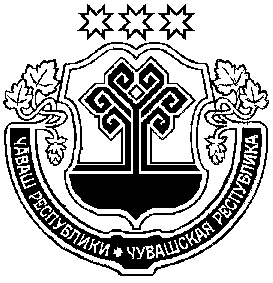 Чувашская РеспубликаАдминистрацияЧебоксарского  районаПОСТАНОВЛЕНИЕпоселок Кугеси«Объемы финансирования муниципальной программыОбщий объем финансирования муниципальной        программы составляет – 875706,6 тыс. рублей, в том числе:в 2019 году – 52880,6 тыс. рублей;в 2020 году – 49405,4 тыс. рублей;в 2021 году – 56105,4 тыс. рублей;в 2022 году – 52479,0 тыс. рублей;в 2023 году – 51141,8 тыс. рублей;в 2024 году – 51141,2 тыс. рублей;в 2025 году – 51141,2 тыс. рублей;в 2026-2030 годы – 255706 тыс. рублей;в 2031-2035 годы – 255706 тыс. рублей.из бюджета Чебоксарского района – 835406,2 тыс.     рублей, в том числе:в 2019 году – 49785,5 тыс. рублей;в 2020 году – 47035,6 тыс. рублей;в 2021 году – 53115,3 тыс. рублей;в 2022 году – 49890,7 тыс. рублей;в 2023 году – 48890,7 тыс. рублей;в 2024 году – 48890,7 тыс. рублей;в 2025 году – 48890,7 тыс. рублей;в 2026-2030 годы – 244453,5 тыс. рублей;в 2031-2035 годы – 244453,5 тыс. рублей.из республиканского бюджета – 594,1 тыс. рублей, в том числе:в 2021 году – 594,1 тыс. рублей. из федерального бюджета – 39706,3 тыс. рублей, в том числе: в 2019 году – 3095,1 тыс. рублей;в 2020 году – 2369,8 тыс. рублей;в 2021 году – 2396,0 тыс. рублей;в 2022 году – 2588,3 тыс. рублей;в 2023 году – 2251,1 тыс. рублей;в 2024 году – 2250,5 тыс. рублей;в 2025 году – 2250,5 тыс. рублей;в 2026-2030 годы – 11252,5 тыс. рублей; в 2031-2035 годы – 11252,5 тыс. рублей.Объемы финансирования за счет бюджетных ассигнований уточняются при формировании бюджета Чебоксарского района на очередной финансовый год и плановый период.».«Объемы финансирования муниципальной подпрограммы с разбивкой по годам ее реализациипрогнозируемые объемы бюджетных ассигнований на реализацию мероприятий муниципальной подпрограммы в 2019 - 2035 годах составят 39986,3 тыс. рублей, в том числе:в 2019 году - 3095,1 тыс. рублей;в 2020 году - 2369,8 тыс. рублей;в 2021 году - 2676,0 тыс. рублей;в 2022 году - 2588,3 тыс. рублей;в 2023 году - 2251,1 тыс. рублей;в 2024 году - 2250,5 тыс. рублей;в 2025 году - 2250,5 тыс. рублей;в 2026 - 2030 годах - 11252,5 тыс. рублей;в 2031 - 2035 годах - 11252,5 тыс. рублей;из них: средства федерального бюджета – 39706,3 тыс. рублей (99,3 процента), в том числе:в 2019 году - 3095,1 тыс. рублей;в 2020 году - 2369,8 тыс. рублей;в 2021 году - 2396,0 тыс. рублей;в 2022 году - 2588,3 тыс. рублей;в 2023 году - 2251,1 тыс. рублей;в 2024 году - 2250,5 тыс. рублей;в 2025 году - 2250,5 тыс. рублей;в 2026 - 2030 годах - 11252,5 тыс. рублей;в 2031 - 2035 годах - 11252,5 тыс. рублей;средства республиканского бюджета – 280,0 тыс. рублей (0,7 процента), из них:в 2021 году - 280,0 тыс. рублей.»;«Объемы финансирования муниципальной подпрограммы с разбивкой по годам ее реализациипрогнозируемые объемы бюджетных ассигнований на реализацию мероприятий муниципальной программы в 2019 - 2035 годах составят 837,1 тыс. рублей, в том числе:в 2019 году - 61,0 тыс. рублей;в 2020 году – 48,5 тыс. рублей;в 2021 году – 27,6 тыс. рублей;в 2022 году – 50,0 тыс. рублей;в 2023 году – 50,0 тыс. рублей;в 2024 году – 50,0 тыс. рублей;в 2025 году – 50,0 тыс. рублей;в 2026 - 2030 годах – 250,0 тыс. рублей;в 2031 - 2035 годах – 250,0 тыс. рублей;из них средства:бюджета Чебоксарского района - 837,1 тыс. рублей (100 процентов).»;СтатусНаименованиеподпрограммыгосударственнойпрограммы(основного мероприятия,мероприятия)Ответственныйисполнитель,соисполнителиИсточники финансированияРасходы по годам, тыс. рублейРасходы по годам, тыс. рублейРасходы по годам, тыс. рублейРасходы по годам, тыс. рублейРасходы по годам, тыс. рублейРасходы по годам, тыс. рублейРасходы по годам, тыс. рублейРасходы по годам, тыс. рублейРасходы по годам, тыс. рублейСтатусНаименованиеподпрограммыгосударственнойпрограммы(основного мероприятия,мероприятия)Ответственныйисполнитель,соисполнители20192020202120222023202420252026-20302031-2035Программа«Развитие потенциала муниципального управления»Администрация районаВсего52880,649405,456105,452479,051141,851141,251141,2255706255706Программа«Развитие потенциала муниципального управления»Администрация районаФедеральныйбюджет3095,12369,82396,02588,32251,12250,52250,511252,511252,5Программа«Развитие потенциала муниципального управления»Администрация районаРеспубликанский бюджет--594,1------Программа«Развитие потенциала муниципального управления»Администрация районаМестный бюджет49785,547035,653115,349890,748890,748890,748890,7244453,5244453,5Подпрограмма«Развитие муниципальной службы в Чебоксарском районе Чувашской РеспубликиАдминистрация районаВсего61,048,527,650,050,050,050,0250,0250,0Подпрограмма«Развитие муниципальной службы в Чебоксарском районе Чувашской РеспубликиАдминистрация районаФедеральныйбюджет---------Подпрограмма«Развитие муниципальной службы в Чебоксарском районе Чувашской РеспубликиАдминистрация районаРеспубликанский бюджет---------Подпрограмма«Развитие муниципальной службы в Чебоксарском районе Чувашской РеспубликиАдминистрация районаМестный бюджет61,048,527,650,050,050,050,0250,0250,0Основное мероприятиеОрганизация дополнительного профессионального развития муниципальных служащих в Чебоксарском районе Чувашской РеспубликиАдминистрация районаВсего61,048,527,650,050,050,050,0250,0250,0Основное мероприятиеОрганизация дополнительного профессионального развития муниципальных служащих в Чебоксарском районе Чувашской РеспубликиАдминистрация районаФедеральный бюджет---------Основное мероприятиеОрганизация дополнительного профессионального развития муниципальных служащих в Чебоксарском районе Чувашской РеспубликиАдминистрация районаРеспубликанский бюджет---------Основное мероприятиеОрганизация дополнительного профессионального развития муниципальных служащих в Чебоксарском районе Чувашской РеспубликиАдминистрация районаМестный бюджет61,048,527,650,050,050,050,0250,0250,0МероприятиеПереподготовка и повышение квалификации кадров для муниципальной службыАдминистрация районаВсего61,048,527,650,050,050,050,0250,0250,0МероприятиеПереподготовка и повышение квалификации кадров для муниципальной службыАдминистрация районаФедеральный бюджет---------МероприятиеПереподготовка и повышение квалификации кадров для муниципальной службыАдминистрация районаРеспубликанский бюджет---------МероприятиеПереподготовка и повышение квалификации кадров для муниципальной службыАдминистрация районаМестный бюджет61,048,527,650,050,050,050,0250,0250,0Подпрограмма«Совершенствование муниципального управления в сфере юстиции» Администрация района, финансовый отдел администрации Чебоксарского районаВсего3095,12369,82676,02588,32251,12250,52250,511252,511252,5Подпрограмма«Совершенствование муниципального управления в сфере юстиции» Администрация района, финансовый отдел администрации Чебоксарского районаФедеральныйбюджет3095,12369,82396,02588,32251,12250,52250,511252,511252,5Подпрограмма«Совершенствование муниципального управления в сфере юстиции» Администрация района, финансовый отдел администрации Чебоксарского районаРеспубликанскийбюджет--280,0------Подпрограмма«Совершенствование муниципального управления в сфере юстиции» Администрация района, финансовый отдел администрации Чебоксарского районаМестный бюджет---------Основное мероприятиеОбеспечение деятельности мировых судей Чувашской Республики в целях реализации прав и, свобод и законных интересов граждан и юридических лицАдминистрация Чебоксарского районаВсего14,815,514,1129,45,14,54,522,522,5Основное мероприятиеОбеспечение деятельности мировых судей Чувашской Республики в целях реализации прав и, свобод и законных интересов граждан и юридических лицАдминистрация Чебоксарского районаФедеральныйбюджет14,815,514,1129,45,14,54,522,522,5Основное мероприятиеОбеспечение деятельности мировых судей Чувашской Республики в целях реализации прав и, свобод и законных интересов граждан и юридических лицАдминистрация Чебоксарского районаРеспубликанский бюджет---------Основное мероприятиеОбеспечение деятельности мировых судей Чувашской Республики в целях реализации прав и, свобод и законных интересов граждан и юридических лицАдминистрация Чебоксарского районаМестный бюджет---------МероприятиеОсуществление полномочий по составлению (изменению) списков кандидатов в присяжные заседатели федеральных судов общей юрисдикции в Российской Федерации за счет субвенции, предоставляемой из федерального бюджетаАдминистрация районаВсего14,815,514,1129,45,14,54,522,522,5МероприятиеОсуществление полномочий по составлению (изменению) списков кандидатов в присяжные заседатели федеральных судов общей юрисдикции в Российской Федерации за счет субвенции, предоставляемой из федерального бюджетаАдминистрация районаФедеральный бюджет14,815,514,1129,45,14,54,522,522,5МероприятиеОсуществление полномочий по составлению (изменению) списков кандидатов в присяжные заседатели федеральных судов общей юрисдикции в Российской Федерации за счет субвенции, предоставляемой из федерального бюджетаАдминистрация районаРеспубликанский бюджет---------МероприятиеОсуществление полномочий по составлению (изменению) списков кандидатов в присяжные заседатели федеральных судов общей юрисдикции в Российской Федерации за счет субвенции, предоставляемой из федерального бюджетаАдминистрация районаМестный бюджет---------Основное мероприятиеПовышение качества и доступности государственных услуг в сфере государственной регистрации актов гражданского состояния, в том числе в электронном видеАдминистрация  Чебоксарского районаВсего3080,32354,32381,92458,92246,02246,02246,01123011230Основное мероприятиеПовышение качества и доступности государственных услуг в сфере государственной регистрации актов гражданского состояния, в том числе в электронном видеАдминистрация  Чебоксарского районаФедеральныйбюджет3080,32354,32381,92458,92246,02246,02246,01123011230Основное мероприятиеПовышение качества и доступности государственных услуг в сфере государственной регистрации актов гражданского состояния, в том числе в электронном видеАдминистрация  Чебоксарского районаРеспубликанский бюджет---------Основное мероприятиеПовышение качества и доступности государственных услуг в сфере государственной регистрации актов гражданского состояния, в том числе в электронном видеАдминистрация  Чебоксарского районаМестный бюджет---------МероприятиеОсуществление переданных органам государственной власти субъектов  Российской Федерации в соответствии с пунктом 1 статьи 4 Федерального закона от 15 ноября 1997 года №143-ФЗ «Об актах гражданского состояния» полномочий Российской Федерации на государственную регистрацию актов гражданского состояния за счет субвенций, предоставляемой из федерального бюджетаАдминистрация районаВсего3080,32354,32381,92458,92246,02246,02246,01123011230МероприятиеОсуществление переданных органам государственной власти субъектов  Российской Федерации в соответствии с пунктом 1 статьи 4 Федерального закона от 15 ноября 1997 года №143-ФЗ «Об актах гражданского состояния» полномочий Российской Федерации на государственную регистрацию актов гражданского состояния за счет субвенций, предоставляемой из федерального бюджетаАдминистрация районаФедеральный бюджет3080,32354,32381,92458,92246,02246,02246,01123011230МероприятиеОсуществление переданных органам государственной власти субъектов  Российской Федерации в соответствии с пунктом 1 статьи 4 Федерального закона от 15 ноября 1997 года №143-ФЗ «Об актах гражданского состояния» полномочий Российской Федерации на государственную регистрацию актов гражданского состояния за счет субвенций, предоставляемой из федерального бюджетаАдминистрация районаРеспубликанский бюджет---------МероприятиеОсуществление переданных органам государственной власти субъектов  Российской Федерации в соответствии с пунктом 1 статьи 4 Федерального закона от 15 ноября 1997 года №143-ФЗ «Об актах гражданского состояния» полномочий Российской Федерации на государственную регистрацию актов гражданского состояния за счет субвенций, предоставляемой из федерального бюджетаАдминистрация районаМестный бюджет---------Основное мероприятиеПроведение регионального этапа Всероссийского конкурса «Лучшая муниципальная практика»Администрация района, финансовый отдел администрации Чебоксарского районаВсего--280,0------Основное мероприятиеПроведение регионального этапа Всероссийского конкурса «Лучшая муниципальная практика»Администрация района, финансовый отдел администрации Чебоксарского районаФедеральный бюджет---------Основное мероприятиеПроведение регионального этапа Всероссийского конкурса «Лучшая муниципальная практика»Администрация района, финансовый отдел администрации Чебоксарского районаРеспубликанский бюджет--280,0------Основное мероприятиеПроведение регионального этапа Всероссийского конкурса «Лучшая муниципальная практика»Администрация района, финансовый отдел администрации Чебоксарского районаМестный бюджет---------МероприятиеПоощрение победителей регионального этапа Всероссийского конкурса «Лучшая муниципальная практика»Администрация района, финансовый отдел администрации Чебоксарского районаВсего--280,0------МероприятиеПоощрение победителей регионального этапа Всероссийского конкурса «Лучшая муниципальная практика»Администрация района, финансовый отдел администрации Чебоксарского районаФедеральный бюджет---------МероприятиеПоощрение победителей регионального этапа Всероссийского конкурса «Лучшая муниципальная практика»Администрация района, финансовый отдел администрации Чебоксарского районаРеспубликанский бюджет--280,0------МероприятиеПоощрение победителей регионального этапа Всероссийского конкурса «Лучшая муниципальная практика»Администрация района, финансовый отдел администрации Чебоксарского районаМестный бюджет---------Обеспечение реализации муниципальной программы Чебоксарского района Чувашской Республики «Развитие потенциала муниципального управления»Обеспечение реализации муниципальной программы Чебоксарского района Чувашской Республики «Развитие потенциала муниципального управления»Администрация района, управление образования и молодежной политики администрации Чебоксарского районаВсего49724,546897,153401,849840,748840,748840,748840,7244203,5244203,5Обеспечение реализации муниципальной программы Чебоксарского района Чувашской Республики «Развитие потенциала муниципального управления»Обеспечение реализации муниципальной программы Чебоксарского района Чувашской Республики «Развитие потенциала муниципального управления»Администрация района, управление образования и молодежной политики администрации Чебоксарского районаФедеральный бюджет---------Обеспечение реализации муниципальной программы Чебоксарского района Чувашской Республики «Развитие потенциала муниципального управления»Обеспечение реализации муниципальной программы Чебоксарского района Чувашской Республики «Развитие потенциала муниципального управления»Администрация района, управление образования и молодежной политики администрации Чебоксарского районаРеспубликанский бюджет--314,1------Обеспечение реализации муниципальной программы Чебоксарского района Чувашской Республики «Развитие потенциала муниципального управления»Обеспечение реализации муниципальной программы Чебоксарского района Чувашской Республики «Развитие потенциала муниципального управления»Администрация района, управление образования и молодежной политики администрации Чебоксарского районаМестный бюджет49724,546897,153087,749840,748840,748840,748840,7244203,5244203,5Основное мероприятие«Общепрограммные расходы»Администрация района, управление образования и молодежной политики администрации Чебоксарского районаВсего49724,546897,153401,849840,748840,748840,748840,7244203,5244203,5Основное мероприятие«Общепрограммные расходы»Администрация района, управление образования и молодежной политики администрации Чебоксарского районаФедеральный бюджет---------Основное мероприятие«Общепрограммные расходы»Администрация района, управление образования и молодежной политики администрации Чебоксарского районаРеспубликанский бюджет--314,1------Основное мероприятие«Общепрограммные расходы»Администрация района, управление образования и молодежной политики администрации Чебоксарского районаМестный бюджет49724,546897,153087,749840,748840,748840,748840,7244203,5244203,5МероприятиеОбеспечение функции муниципальных органовАдминистрация районаВсего25905,426292,932306,933018,632018,648840,748840,7244203,5244203,5МероприятиеОбеспечение функции муниципальных органовАдминистрация районаФедеральный бюджет---------МероприятиеОбеспечение функции муниципальных органовАдминистрация районаРеспубликанский бюджет---------МероприятиеОбеспечение функции муниципальных органовАдминистрация районаМестный бюджет25905,426292,932306,933018,632018,632018,632018,6160093160093МероприятиеОбеспечение деятельности (оказание услуг) муниципальных учрежденийАдминистрация районаВсего20280,420280,418305,115600,115600,115600,115600,178000,578000,5МероприятиеОбеспечение деятельности (оказание услуг) муниципальных учрежденийАдминистрация районаФедеральный бюджет---------МероприятиеОбеспечение деятельности (оказание услуг) муниципальных учрежденийАдминистрация районаРеспубликанский бюджет---------МероприятиеОбеспечение деятельности (оказание услуг) муниципальных учрежденийАдминистрация районаМестный бюджет20280,420280,418305,115600,115600,115600,115600,178000,578000,5МероприятиеВыполнение других обязательств Администрация района, управление образования и молодежной политики администрации Чебоксарского районаВсего3538,7413,82475,61222,01222,01222,01222,061106110МероприятиеВыполнение других обязательств Администрация района, управление образования и молодежной политики администрации Чебоксарского районаФедеральный бюджет---------МероприятиеВыполнение других обязательств Администрация района, управление образования и молодежной политики администрации Чебоксарского районаРеспубликанский бюджет---------МероприятиеВыполнение других обязательств Администрация района, управление образования и молодежной политики администрации Чебоксарского районаМестный бюджет3538,7413,82475,61222,01222,01222,01222,061106110МероприятиеУкрепление материально-технической базы администрации Чебоксарского района Чувашской Республики Администрация районаВсего--314,1------МероприятиеУкрепление материально-технической базы администрации Чебоксарского района Чувашской Республики Администрация районаФедеральный бюджет---------МероприятиеУкрепление материально-технической базы администрации Чебоксарского района Чувашской Республики Администрация районаРеспубликанский бюджет--314,1------МероприятиеУкрепление материально-технической базы администрации Чебоксарского района Чувашской Республики Администрация районаМестный бюджет---------СтатусНаименование подпрограммы муниципальной программы, основного мероприятия, мероприятия)Ответственный исполнитель, соисполнители, участникиКод бюджетной классификацииКод бюджетной классификацииКод бюджетной классификацииКод бюджетной классификацииИсточники финансированияРасходы по годам, тыс. рублейРасходы по годам, тыс. рублейРасходы по годам, тыс. рублейРасходы по годам, тыс. рублейРасходы по годам, тыс. рублейРасходы по годам, тыс. рублейРасходы по годам, тыс. рублейРасходы по годам, тыс. рублейРасходы по годам, тыс. рублейСтатусНаименование подпрограммы муниципальной программы, основного мероприятия, мероприятия)Ответственный исполнитель, соисполнители, участникиГлавный распорядитель бюджетных средствраздел, подразделцелевая статья расходовгруппа (подгруппа) вида расходовИсточники финансирования20192020202120222023202420252026-20302031-20351234567891011121314151617ПодпрограммаСовершенствование муниципального управления в сфере юстицииЮридический отдел администрации Чебоксарского района; отдел ЗАГС администрации Чебоксарского района; управление организационно-контрольной, правовой и кадровой работы администрации Чебоксарского района, финансовый отдел администрации Чебоксарского района903, 992 Ч54000000Федеральный бюджет,Республиканский бюджет3095,12369,82676,02588,32251,12250,52250,511252,511252,5Основное мероприятие 1Обеспечение деятельности мировых судей Чувашской Республики в целях реализации прав и, свобод и законных интересов граждан и юридических лицответственный исполнитель мероприятия - Юридический отдел администрации Чебоксарского района9030105Ч540100000244Федеральный бюджет14,815,514,1129,45,14,54,522,522,5Основное мероприятие 3Повышение качества и доступности государственных услуг в сфере государственной регистрации актов гражданского состояния, в том числе в электронном видеЮридический отдел администрации Чебоксарского района; Отдел ЗАГС администрации Чебоксарского района9030304Ч540200000120,240Федеральный бюджет3080,32354,32381,92458,92246,02246,02246,01123011230Основное мероприятие 5Проведение регионального этапа Всероссийского конкурса «Лучшая муниципальная практика»Управление организационно-контрольной, правовой и кадровой работы администрации Чебоксарского района, финансовый отдел администрации Чебоксарского района9921403Ч540700000540Республиканский бюджет--280,0------СтатусНаименование подпрограммы муниципальной программы, основного мероприятия, мероприятия)Ответственный исполнитель, соисполнители, участникиКод бюджетной классификацииКод бюджетной классификацииКод бюджетной классификацииКод бюджетной классификацииИсточники финансированияРасходы по годам, тыс. рублейРасходы по годам, тыс. рублейРасходы по годам, тыс. рублейРасходы по годам, тыс. рублейРасходы по годам, тыс. рублейРасходы по годам, тыс. рублейРасходы по годам, тыс. рублейРасходы по годам, тыс. рублейРасходы по годам, тыс. рублейСтатусНаименование подпрограммы муниципальной программы, основного мероприятия, мероприятия)Ответственный исполнитель, соисполнители, участникиГлавный распорядитель бюджетных средствраздел, подразделцелевая статья расходовгруппа (подгруппа) вида расходовИсточники финансирования20192020202120222023202420252026-20302031-20351234567891011121314151617ПодпрограммаРазвитие муниципальной службы в Чебоксарском районе9030113Ч530000000244бюджет Чебоксарского района61,048,527,650,050,050,050,0250,0250,0Основное мероприятие 2Организация дополнительного профессионального развития муниципальных служащих в Чебоксарском районеУправление организационно-контрольной, правовой и кадровой работы администрации Чебоксарского района9030113Ч530200000244бюджет Чебоксарского района61,048,527,650,050,050,050,0250,0250,0